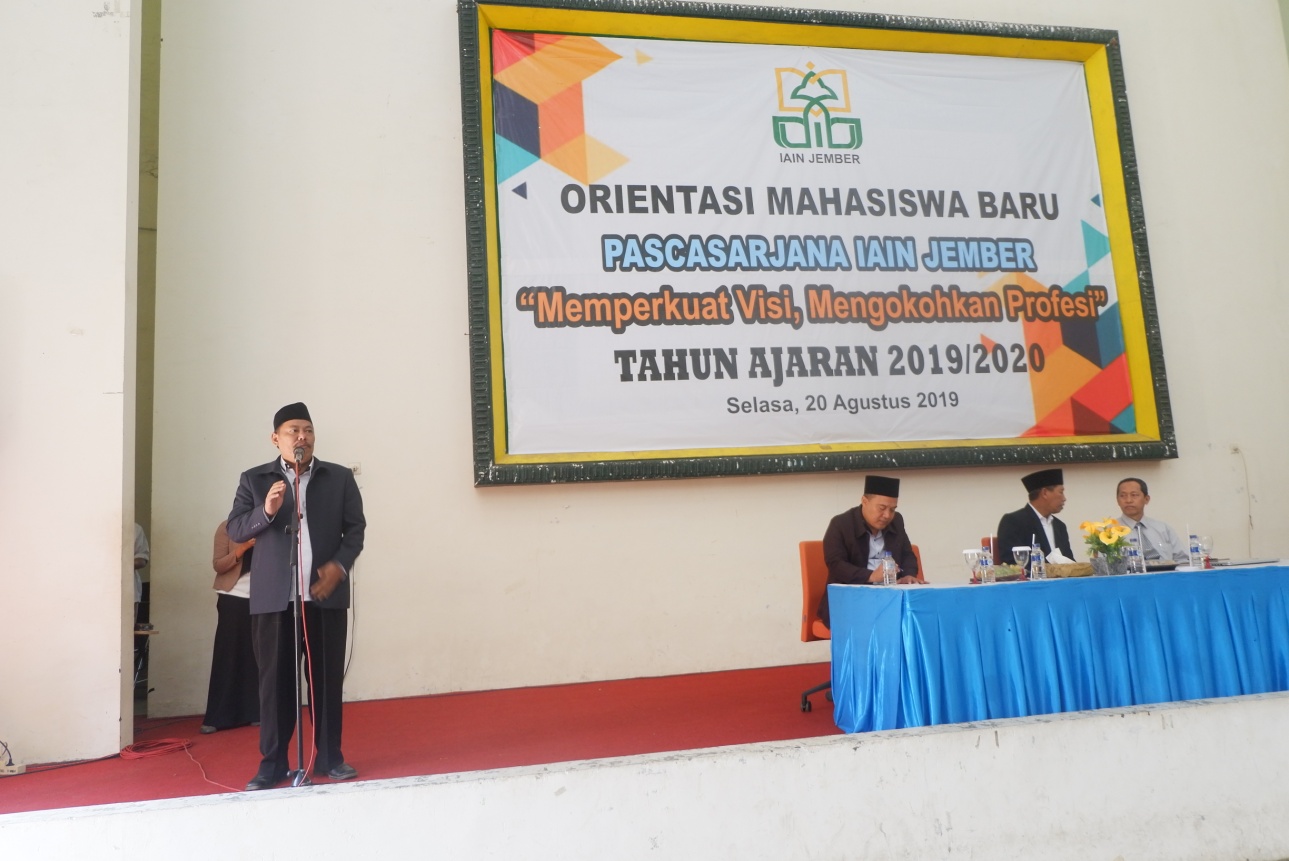 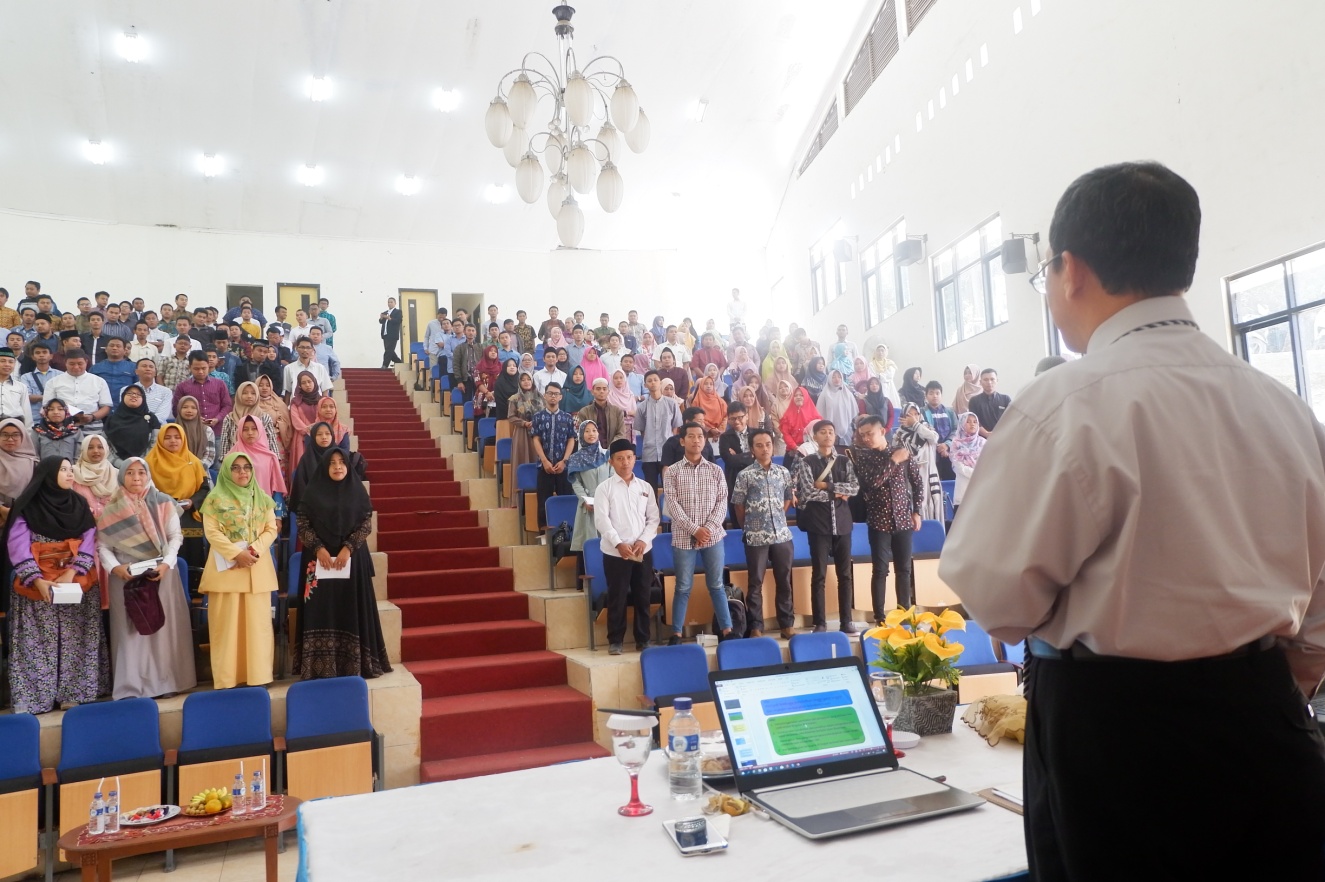 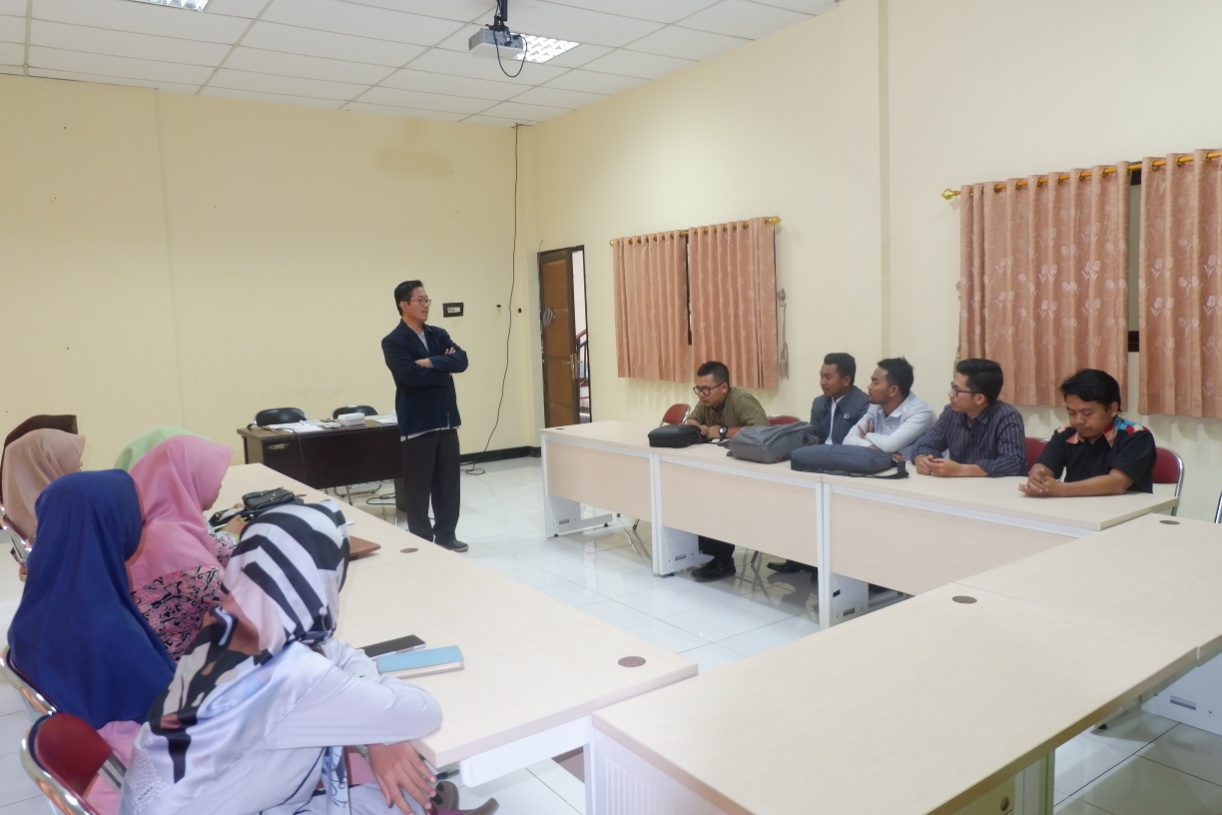 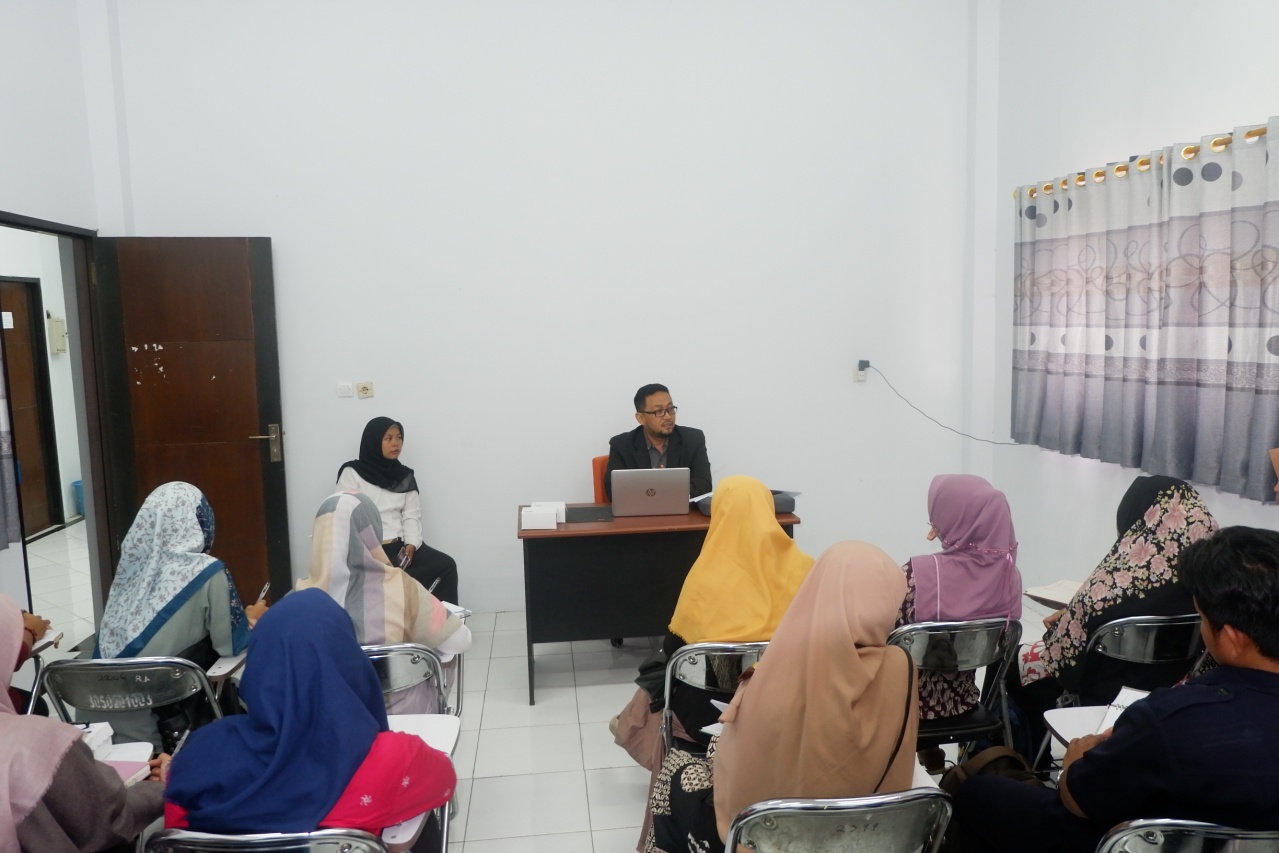 	Foto 4: Kaprodi MPI memberikan materi pengenalan jurusan pada mahasiswa baru di kelas